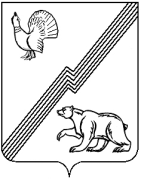 АДМИНИСТРАЦИЯ ГОРОДА ЮГОРСКАХанты-Мансийского автономного округа – ЮгрыПОСТАНОВЛЕНИЕот  01.02.2019                                                                                                           № 225О внесении изменений в постановлениеадминистрации города Югорска от 18.04.2018№ 1071 «Об утверждении перечня муниципального имущества, свободного от прав третьих лиц(за исключением имущественных правнекоммерческих организаций), предназначенногодля поддержки социально ориентированныхнекоммерческих организаций»В соответствии с постановлением администрации города Югорска от 06.04.2018            № 993 «Об утверждении порядка формирования, ведения, опубликования перечня муниципального имущества, свободного от прав третьих лиц (за исключением имущественных прав некоммерческих организаций), предназначенного для поддержки социально ориентированных некоммерческих организаций»:1. Внести в приложение к постановлению администрации города Югорска от 18.04.2018 № 1071 «Об утверждении перечня муниципального имущества, свободного от прав третьих лиц (за исключением имущественных прав некоммерческих организаций), предназначенного для поддержки социально ориентированных некоммерческих организаций» изменение, изложив его в новой редакции (приложение).2. Опубликовать постановление в официальном печатном издании города Югорска и разместить на официальном сайте органов местного самоуправления города Югорска.3. Контроль за выполнением настоящего постановления возложить на первого заместителя главы города – директора Департамента муниципальной собственности и градостроительства С.Д. Голина.Глава города Югорска		                                               	                       А.В. БородкинПриложениек постановлениюадминистрации города Югорскаот ____________________ № ____Переченьмуниципального имущества, свободного от прав третьих лиц (за исключением имущественных прав некоммерческих организаций), предназначенного для поддержки социально ориентированных некоммерческих организаций№п/пРеестровый номерНаименование объектаАдрес объектаПлощадь объекта,кв. м.1112350Мечетьгород Югорск, улица Попова, д. 81286,7251945Нежилое зданиегород Югорск, район Югорск-2,д. 12 (бывшее здание ГРП)13,83116603Помещения в административном зданиигород Югорск, район Югорск-2,д. 1572,74808406Нежилое зданиегород Югорск, район Югорск-2, д. 16 (бывшее здание ГРП)53,45748894Остановочный комплексгород Югорск, улица Таёжная18651828Помещение в нежилом здании для размещения административных служб город Югорск, улица Ленина, д. 299,8746705Нежилое зданиегород Югорск, улица Менделеева, д. 29, корп. А325,8       ИТОГО:       ИТОГО:       ИТОГО:       ИТОГО:780,2